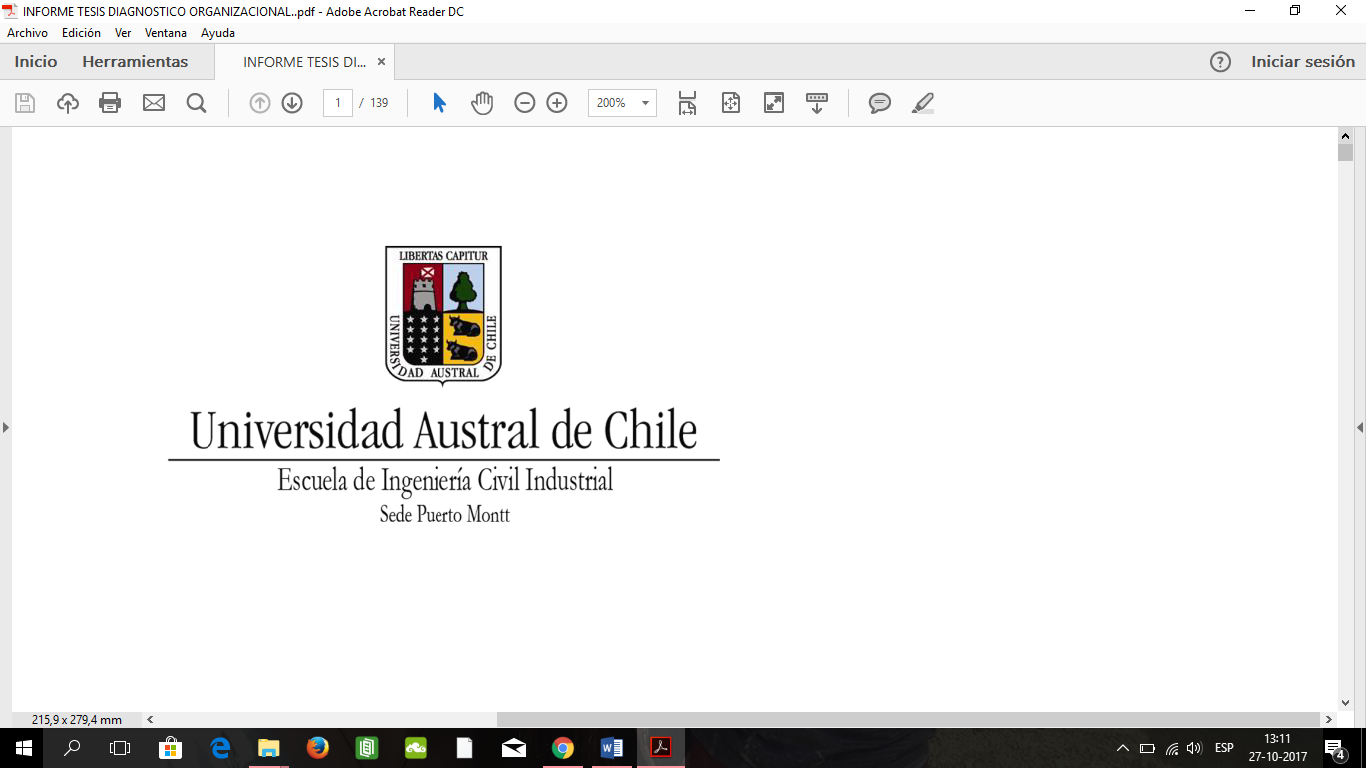 PROFESOR PATROCINANTE:PROFESORESCUELA DE INGENIERÍA CIVIL INDUSTRIALTÍTULO DEL PROYECTO DE TESISTrabajo de TitulaciónPara optaral título de Ingeniero Civil IndustrialNOMBRE COMPLETOPUERTO MONTT – CHILE2018TÍTULOCuerpo del texto.